Meeting-Agenda Muster: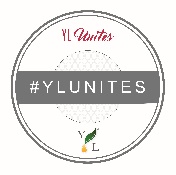 ZeitThemaInhaltWer15 min.WillkommenWillkommen beim Event!Programmvorschau, Spannung aufbauenVideo vorstellen, YL-VisionGastgeber23 min.Segment aus dem UnternehmensvideoInhalt festzulegenVideo310 min.EhrungenLeistungen der Anwesenden ehrenMeilensteine/Rangaufstiege/gewonnene Preise/Retreats und QualifikationsperiodenAlle erwähnen, die zum Event beigetragen habenGastgeber43 min.Segment aus dem UnternehmensvideoInhalt festzulegenVideo53 min.Zusammenfassen und ankündigenZusammenfassung der Botschaft des Vorstands, Ankündigung Video TestimonialsGastgeber65 min.Segment aus dem UnternehmensvideoInhalt festzulegenVideo710 min.Erfahrungen der VertriebspartnerInnenMitglieder berichten über ihre Erfahrungen/TestimonialsProduktfokus (5 min.)Businessfokus (5 min.)Vorab festzulegen85 min.Segment aus dem UnternehmensvideoInhalt festzulegenVideo93 min.Vorstellung nächster VortragenderZusammenfassung Video, Vorstellung des nächsten VortragendenGastgeber103 min.Vorstellung nächster VortragenderZusammenfassung vorherige Präsentation, Vorstellung des nächsten Vortragenden und ThemasGastgeber1115 min.Live training—message TBDFestlegung Thema durch den GastgeberVorab festzulegen1215 min.Live training—message TBDFestlegung Thema durch den GastgeberVorab festzulegen135 min.Segment aus dem UnternehmensvideoInhalt festzulegenVideo145 min.Abschluss des Events/HandlungsaufforderungNütze das Momentum des Events, um Aktionen und Produkte zu promoten!Vorab festzulegen